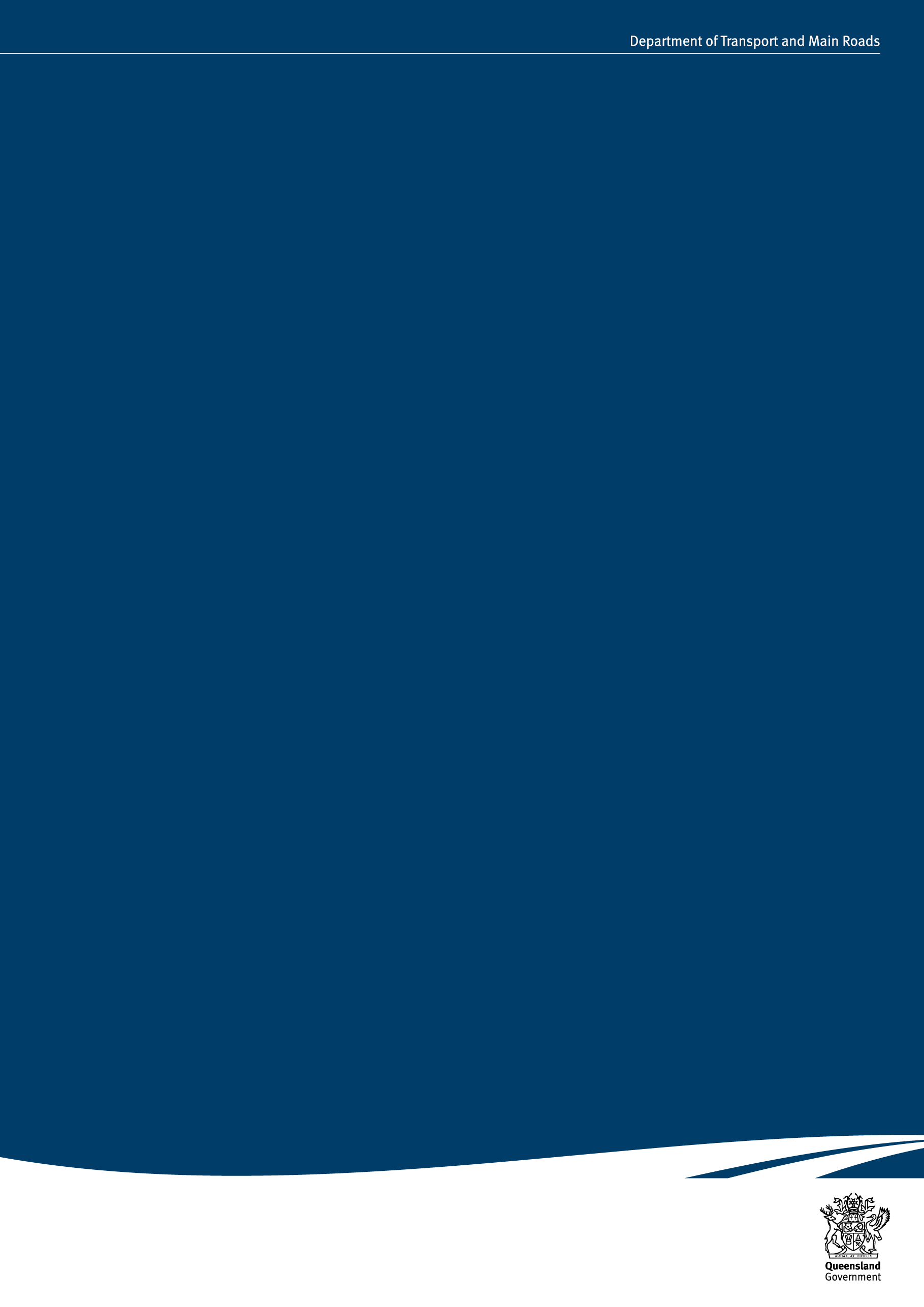 Creative Commons information© State of Queensland (Department of Transport and Main Roads) 2017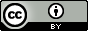 http://creativecommons.org.licences/by/4.0/This work is licensed under a Creative Commons Attribution 4.0 Licence.  You are free to copy, communicate and adapt the work, as long as you attribute the authors.
The Queensland Government supports and encourages the dissemination and exchange of information.  However, copyright protects this publication.  The State of Queensland has no objection to this material being reproduced, made available online or electronically but only if its recognised as the owner of the copyright and this material remains unaltered.Disclaimer: While every care has been taken in preparing this publication, the State of Queensland accepts no responsibility for decisions or actions taken as a result of any data, information, statement or advice, expressed or implied, contained within.  To the best of our knowledge, the content was correct at the time of publishing.TMR OnQ Template Version 3.0 (06/09/2017)Project SummaryDocument ControlVersion historyEndorsement and ApprovalCustomer I accept that this project has been completed and handed over to my organisation:Sponsor This project has been completed and this report hands it over to the project customer:The following officers have endorsed this document:Add further names as required Project manager:Contents1.	Purpose of this document	12.	Definitions	13.	Governance	23.1	Key Roles	23.2	Project organisation structure	23.3	Business and program benefits of the project	23.4	Reviews and reporting	23.5	Project management method	24.	Project definition	34.1	Location	34.2	Objectives	34.3	Delivery strategy	34.4	Project performance measurement/success criteria/KPIs	34.5	Product performance measurement/success criteria/KPIs	35.	Project scope	45.1	In scope	45.2	Out of scope	45.3	Constraints	45.4	Assumptions	45.5	Related projects/proposals/planning studies	45.6	Urgency	46.	Stakeholder impacts	57.	Project cost	58.	Outstanding project issues	59.	Operational handover	59.1	Documents for handover	59.2	Maintenance and support	69.3	Overview of possible future impacts	69.4	Risks	69.5	Operational issues	610.	Recommendations	611.	Annexures	7Table of FiguresNo table of figures entries found.Table of TablesNo table of figures entries found.Type hereExecutive summaryType herePurpose of this documentThe purpose of this document is to hand over the completed deliverables to the customer with details of operations, maintenance and ongoing support, together with advice on any outstanding actions/issues and ongoing risks. DefinitionsGovernanceKey RolesType hereThe key project management roles were: Project organisation structureType hereBusiness and program benefits of the projectType here Reviews and reportingType hereProject management methodType here Project definitionLocationType hereObjectivesType here Delivery strategy Project performance measurement/success criteria/KPIsType hereProduct performance measurement/success criteria/KPIsType hereProject scopeIn scopeType hereOut of scopeType here ConstraintsType hereAssumptionsType hereRelated projects/proposals/planning studiesType hereUrgencyType hereStakeholder impactsType hereProject costType hereOutstanding project issuesOperational handover Documents for handoverType hereMaintenance and supportType hereOverview of possible future impactsType hereRisks Type hereOperational issuesType here RecommendationsType hereAnnexuresType here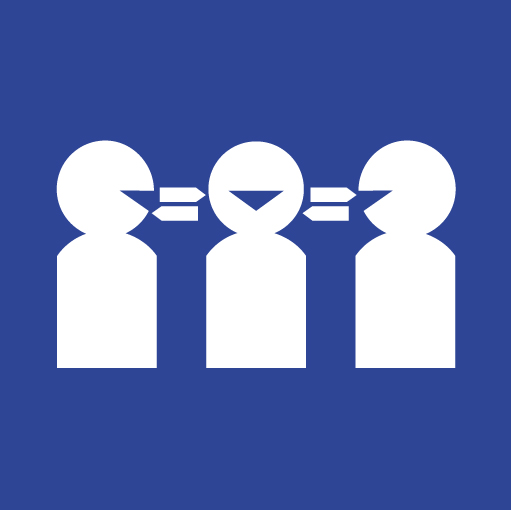 The Queensland Government is committed to providing accessible services to Queenslanders of all cultural and linguistic backgrounds.  If you have difficulty understanding this publication and need a translator, please call the Translating and Interpreting Service (TIS National) on 13 14 50 and ask them to telephone the Queensland Department of Transport and Main Roads on 13 74 68.Region/DistrictRoad Name/Location/Local GovernmentProgramProject NumberProject DescriptionPrepared by:NameTitle:Job titleBranch:BranchDivision/Region:Division/RegionLocation:Floor, street, cityVersion no:0.1Version date:dd mm yyyyStatus:Initial Draft/Consultation Draft/Approved Document/Minor Revision/Major RevisionDMS ref. no:DMS reference numberFile/Doc no:File number/document numberVersion no.DateChanged byNature of amendment0.1Initial draft.NamePositionSignatureDateCommentsCommentsCommentsCommentsNamePositionSignatureDateCommentsCommentsCommentsCommentsNamePositionSignatureDateNamePositionSignatureDateRead this guidance text box before proceeding.This report is for use by any project type – infrastructure, business or component.It is completed by the Sponsor’s organisation and approved by the Customer. It should contain sufficient detail to inform the customer of all remaining issues and be such that the customer can accept the asset into operations.Most sections contain guidance shown in yellow boxes and a content area denoted by a placeholder symbol Type here. When the template is complete and the guidance boxes removed, update the table of contents by 
right-clicking and selecting ‘Update Field’, then ‘Update entire table’.Once approved, this document should be managed in accordance with the Department of Transport and Main Roads Recordkeeping Policy.To delete this guidance text box, right-mouse click within this box, select Delete Rows.Provide a summary of the main points of this report.To delete this guidance text box, right-mouse click within this box, select Delete Rows.In the table below, define any term the audience may not understand, including specific terms, abbreviations and acronyms. To delete this guidance text box, right-mouse click within this box, select Delete Rows.Terms, abbreviations and acronymsMeaningBring forward from the project plan. Component projects will need to add their roles to the bottom of the table below.To delete this guidance text box, right-mouse click within this box, select Delete Rows.Project Customer[Name], [Position]Project Sponsor[Name], [Position]Concept Manager[Name], [Position]Program Manager[Name], [Position]Project Manager[Name], [Position]Advisory GroupBring forward from the project plan. To delete this guidance text box, right-mouse click within this box, select Delete Rows.Bring forward from the project plan.To delete this guidance text box, right-mouse click within this box, select Delete Rows.List any reviews and their findings and comment on the frequency/quality/ease of reporting.For infrastructure projects, indicate what federal or whole of state government Project Assessment (PAF)/Value for Money (VFM), TMR approval or other reviews were carried out and what the outcomes were.To delete this guidance text box, right-mouse click within this box, select Delete Rows.Bring forward from the project plan Outline any interoperability issues that may have occurred with the QGCIO/PRINCE2/ITB methodologies or with any other organisations’ methodology.To delete this guidance text box, right-mouse click within this box, select Delete Rows.Bring forward from the project plan. To delete this guidance text box, right-mouse click within this box, select Delete Rows.Bring forward from the project plan.To delete this guidance text box, right-mouse click within this box, select Delete Rows.Bring forward from the project plan. Comment on its effectiveness.To delete this guidance text box, right-mouse click within this box, select Delete Rows.Bring forward from the project plan and comment on their achievement. To delete this guidance text box, right-mouse click within this box, select Delete Rows.Bring forward from the project plan and comment on any early indications of their achievement. To delete this guidance text box, right-mouse click within this box, select Delete Rows.Bring forward from the project plan and comment on any variations. To delete this guidance text box, right-mouse click within this box, select Delete Rows.Bring forward from the project plan and comment on any impacts. To delete this guidance text box, right-mouse click within this box, select Delete Rows.Bring forward from the project plan and comment on any impacts. To delete this guidance text box, right-mouse click within this box, select Delete Rows.Bring forward from the project plan and comment on their validity. To delete this guidance text box, right-mouse click within this box, select Delete Rows.Bring forward from the project plan and comment on their actual impact.To delete this guidance text box, right-mouse click within this box, select Delete Rows.Bring forward from the project plan and comment on their actual impact.To delete this guidance text box, right-mouse click within this box, select Delete Rows.Comment on the level of internal and external stakeholder satisfaction both during the project and on its completion.To delete this guidance text box, right-mouse click within this box, select Delete Rows.Comment on the final total cost of the project relative to earlier estimates. What is the BCR now?To delete this guidance text box right-mouse click within this box, select Delete Rows.Identify here any unresolved/outstanding issues/defects that still exist at the date of becoming operational:Describe the issuesWhat action is envisaged to resolve the issuesWho is responsible When will resolution be achieved?These issues may be presented in the table below. Any defects list containing items to be rectified in the maintenance period should either be attached or included in the table below. Where multiple agencies were involved that own different parts of the 
new/upgraded asset/network created by this project, were there any issues that the coordinating customer was unable to obtain agreement from the others on required functionality.To delete this guidance text box right-mouse click within this box, select Delete Rows.IssueAction to completeResponsibleDateIdentify the documents that have been assembled for handover to operations, these may include such items as:Issues/outstanding actions listAs constructed plansOperations manualsGuarantees and warrantiesTraining packages.To delete this guidance text box, right-mouse click within this box, select Delete Rows.Outline any ongoing maintenance arrangements that have been established covering both defects liability period and beyond.Outline any other support arrangements that have been established for project outputs.To delete this guidance text box, right-mouse click within this box, select Delete Rows.Drawing on Section 6, outline the potential future impacts that may eventuate under certain conditions, for example, an increase or decrease in demand or network performance.To delete this guidance text box, right-mouse click within this box, select Delete Rows.List the major ongoing risks as identified by the project, suggest mitigation where appropriate. Consider stakeholders, environmental, cultural heritage, safety and functionality.To delete this guidance text box, right-mouse click within this box, select Delete Rows.Outline any issues relevant to the operational areas and suggested follow-up actions/instructions.Also outline which may impact on the ongoing operation of the deliverables.To delete this guidance text box, right-mouse click within this box, select Delete Rows.That this report be accepted as handing over the project. To delete this guidance text box, right-mouse click within this box, select Delete Rows.Annexures may include but not be limited to the following: Operating manual(s)WarrantiesOther items as per 9.1To delete this guidance text box, right-mouse click within this box, select Delete Rows.When the template is complete and the guidance boxes removed, update the table of contents by 
right-clicking and selecting ‘Update Field’, then ‘Update entire table’.To delete this guidance text box, right-mouse click within this box, select Delete Rows.